ELN Self-Assessment Tool: Questionnaire TEO-O-7 – Human Resources and Professional Learning – Organisational/Unit level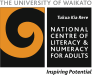 Judgement scales for each ‘good practice’ indicator: N/A = Not applicable; D/K = We don’t know; 1 = We are not doing this yet; 2 = We have started on this but there are still significant improvements to be made; 3 = We are doing this well; there are minor improvements to be made; 4 = We are doing this very well.  L&N = Literacy and NumeracyName organisational unit (if applicable): Date completed:  Topic Good practice indicatorsGood practice indicatorsPrompting questions JudgementJudgementJudgementJudgementJudgementJudgementTopic Good practice indicatorsGood practice indicatorsPrompting questions N/AD/K1234Human ResourcesThe organisation’s human resources strategy includes measures for assuring adequate levels of appropriately qualified staff to sustain all aspects of embedded L&N.The organisation’s human resources strategy includes measures for assuring adequate levels of appropriately qualified staff to sustain all aspects of embedded L&N.How well does the organisation ensure that new and existing staff at all levels are suitably qualified and experienced with respect to their embedded L&N roles and responsibilities?Human ResourcesThe performance appraisal and management process includes identification whether staff have the embedding L&N capabilities appropriate to their job role and is followed up with adequate learning opportunities.The performance appraisal and management process includes identification whether staff have the embedding L&N capabilities appropriate to their job role and is followed up with adequate learning opportunities.How well does the organisation incorporate embedded L&N performance and development in staff appraisal processes? How effective are performance appraisal and management processes in relation to embedded L&N?Human ResourcesThe organisation is committed to offering or enabling access to appropriate continuing professional learning for all staff regarding embedding L&N as well as development of staff members’ own L&N proficiencies and practices.The organisation is committed to offering or enabling access to appropriate continuing professional learning for all staff regarding embedding L&N as well as development of staff members’ own L&N proficiencies and practices.How well does the organisation identify and analyse development needs of staff members’ own L&N proficiencies and practices?How well is the organisation’s professional learning programme aligned with the staff’s own L&N development needs?How well does the organisation identify and analyse embedding L&N learning needs of staff?How well is the organisation’s professional learning programme aligned with the staff’s embedding L&N development needs?Strengths of the organisation in regard to Human Resources, and evidence for these:Strengths of the organisation in regard to Human Resources, and evidence for these:Strengths of the organisation in regard to Human Resources, and evidence for these:Strengths of the organisation in regard to Human Resources, and evidence for these:Strengths of the organisation in regard to Human Resources, and evidence for these:Strengths of the organisation in regard to Human Resources, and evidence for these:Strengths of the organisation in regard to Human Resources, and evidence for these:Strengths of the organisation in regard to Human Resources, and evidence for these:Strengths of the organisation in regard to Human Resources, and evidence for these:Strengths of the organisation in regard to Human Resources, and evidence for these:Critical Actions to be taken in the organisation in regard to Human Resources:Critical Actions to be taken in the organisation in regard to Human Resources:Critical Actions to be taken in the organisation in regard to Human Resources:Critical Actions to be taken in the organisation in regard to Human Resources:Critical Actions to be taken in the organisation in regard to Human Resources:Critical Actions to be taken in the organisation in regard to Human Resources:Critical Actions to be taken in the organisation in regard to Human Resources:Critical Actions to be taken in the organisation in regard to Human Resources:Critical Actions to be taken in the organisation in regard to Human Resources:Critical Actions to be taken in the organisation in regard to Human Resources:Topic Good practice indicatorsPrompting questions Prompting questions JudgementJudgementJudgementJudgementJudgementJudgementTopic Good practice indicatorsPrompting questions Prompting questions N/AD/K1234Educator andL&N specialist professional learningEducators and L&N specialists reflect on their capabilities to embed L&N and on their own L&N proficiencies and practices, and develop an annual plan for professional learning in embedding L&N.How well are educators and L&N specialists encouraged to reflect on their own L&N proficiencies and practices, in order to support their capability to embed L&N? How well does the organisation support all educators and L&N specialists to reflect on their capabilities to embed L&N and to develop a professional learning plan?How well are educators and L&N specialists encouraged to reflect on their own L&N proficiencies and practices, in order to support their capability to embed L&N? How well does the organisation support all educators and L&N specialists to reflect on their capabilities to embed L&N and to develop a professional learning plan?Educator andL&N specialist professional learningEducators and L&N specialists are given adequate time allocation and resources to engage in professional learning opportunities for embedding L&N.How adequately are staff resourced to participate in opportunities to meet their professional learning needs for embedding L&N?How adequately are staff resourced to participate in opportunities to meet their professional learning needs for embedding L&N?Educator andL&N specialist professional learningEducators and L&N specialists engage with professional learning opportunities for embedding L&N and apply their learning in their practices. How well do educators and L&N specialists engage with professional learning opportunities for embedding L&N?How effective are professional learning activities for staff in developing learners’ L&N proficiencies and practices? How well do educators and L&N specialists engage with professional learning opportunities for embedding L&N?How effective are professional learning activities for staff in developing learners’ L&N proficiencies and practices? Educator andL&N specialist professional learningEffective practice of embedded L&N is shared across the organisation.How well does the organisation share and transfer identified effective practice of embedded L&N to help ensure high quality embedding across the organisation?How well does the organisation share and transfer identified effective practice of embedded L&N to help ensure high quality embedding across the organisation?Strengths of the organisation in regard to Educator and L&N Specialist Professional Learning, and evidence for these:Strengths of the organisation in regard to Educator and L&N Specialist Professional Learning, and evidence for these:Strengths of the organisation in regard to Educator and L&N Specialist Professional Learning, and evidence for these:Strengths of the organisation in regard to Educator and L&N Specialist Professional Learning, and evidence for these:Strengths of the organisation in regard to Educator and L&N Specialist Professional Learning, and evidence for these:Strengths of the organisation in regard to Educator and L&N Specialist Professional Learning, and evidence for these:Strengths of the organisation in regard to Educator and L&N Specialist Professional Learning, and evidence for these:Strengths of the organisation in regard to Educator and L&N Specialist Professional Learning, and evidence for these:Strengths of the organisation in regard to Educator and L&N Specialist Professional Learning, and evidence for these:Strengths of the organisation in regard to Educator and L&N Specialist Professional Learning, and evidence for these:Critical Actions to be taken in the organisation in regard to Educator and L&N Specialist Professional Learning:Critical Actions to be taken in the organisation in regard to Educator and L&N Specialist Professional Learning:Critical Actions to be taken in the organisation in regard to Educator and L&N Specialist Professional Learning:Critical Actions to be taken in the organisation in regard to Educator and L&N Specialist Professional Learning:Critical Actions to be taken in the organisation in regard to Educator and L&N Specialist Professional Learning:Critical Actions to be taken in the organisation in regard to Educator and L&N Specialist Professional Learning:Critical Actions to be taken in the organisation in regard to Educator and L&N Specialist Professional Learning:Critical Actions to be taken in the organisation in regard to Educator and L&N Specialist Professional Learning:Critical Actions to be taken in the organisation in regard to Educator and L&N Specialist Professional Learning:Critical Actions to be taken in the organisation in regard to Educator and L&N Specialist Professional Learning:Topic Good practice indicatorsPrompting questions Prompting questions JudgementJudgementJudgementJudgementJudgementJudgementTopic Good practice indicatorsPrompting questions Prompting questions N/AD/K1234Observation of embedded L&N practiceIn all observations of teaching and learning judgments are made about the effectiveness of embedded L&N practices.In all observations of teaching and learning judgments are made about the effectiveness of embedded L&N practices.How well is embedded L&N monitored in the observation of teaching and learning processes?Are the observation criteria aligned with agreed criteria for good embedded L&N practice?Are those being observed aware that embedded L&N will form part of the observation content and judgment?Observation of embedded L&N practiceObservation includes observation of ‘knowing the learner’, ‘knowing the demands’ and ‘knowing what to do’.Observation includes observation of ‘knowing the learner’, ‘knowing the demands’ and ‘knowing what to do’.Do the organisation’s observation guidelines for embedded L&N include all of ‘knowing the learner’, ‘knowing the demands’ and ‘knowing what to do’?Observation of embedded L&N practiceObservers are trained in making judgments about the effectiveness of embedded L&N practices.Observers are trained in making judgments about the effectiveness of embedded L&N practices.How well do the organisation’s observation of teaching and learning training, guidelines and reporting documentation support observers to make and record judgments about embedded L&N?Strengths of the organisation in regard to Observation of Embedded L&N Practice, and evidence for these:Strengths of the organisation in regard to Observation of Embedded L&N Practice, and evidence for these:Strengths of the organisation in regard to Observation of Embedded L&N Practice, and evidence for these:Strengths of the organisation in regard to Observation of Embedded L&N Practice, and evidence for these:Strengths of the organisation in regard to Observation of Embedded L&N Practice, and evidence for these:Strengths of the organisation in regard to Observation of Embedded L&N Practice, and evidence for these:Strengths of the organisation in regard to Observation of Embedded L&N Practice, and evidence for these:Strengths of the organisation in regard to Observation of Embedded L&N Practice, and evidence for these:Strengths of the organisation in regard to Observation of Embedded L&N Practice, and evidence for these:Strengths of the organisation in regard to Observation of Embedded L&N Practice, and evidence for these:Critical Actions to be taken in the organisation in regard to Observation of Embedded L&N Practice:Critical Actions to be taken in the organisation in regard to Observation of Embedded L&N Practice:Critical Actions to be taken in the organisation in regard to Observation of Embedded L&N Practice:Critical Actions to be taken in the organisation in regard to Observation of Embedded L&N Practice:Critical Actions to be taken in the organisation in regard to Observation of Embedded L&N Practice:Critical Actions to be taken in the organisation in regard to Observation of Embedded L&N Practice:Critical Actions to be taken in the organisation in regard to Observation of Embedded L&N Practice:Critical Actions to be taken in the organisation in regard to Observation of Embedded L&N Practice:Critical Actions to be taken in the organisation in regard to Observation of Embedded L&N Practice:Critical Actions to be taken in the organisation in regard to Observation of Embedded L&N Practice: